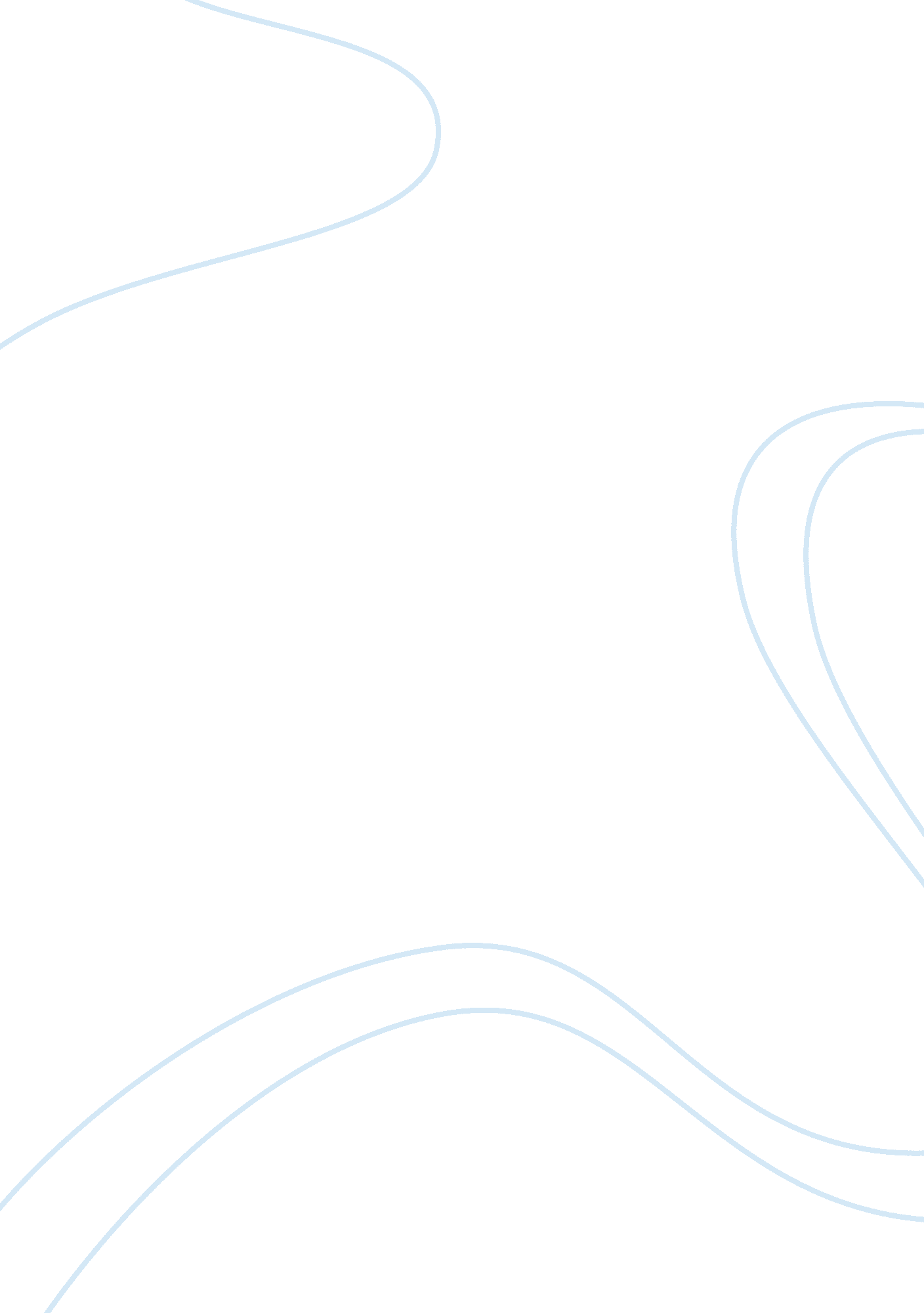 Introducing the siddhartha technologies business essay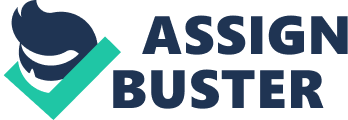 Located in Kathmandu, Siddhartha Technologies is a net income organistation which offer new thoughts about ICT, Supplying some preparation, supplying information about ICT all around the Nepal who do n't cognize about ICT, package development and consultancy services to different companies and organisations. We are specialising in web application design, scheduling, database design and disposal, doing desktop base package ( college, Hospital, Hostel, school ) and web disposal. We service our clients more effectual and power full package all around the universe. 1. 2Mission Statement Our committedness to invention supports us focused on the hereafter and being ready at every degree to service alteration. Aid clients better our company public presentation by supplying first solutions via concern and IT capabilities that leverage our globally integrated squad of thought-provoking, passionate professionals. We develop choice package solutions using thoughts, people and engineering ( Metaoption, no day of the month. ) 1. 3Aim Make society to cognize about ICT and Its hereafter range Our focal point lies on the benefit to the client Openness and dependability Quality and truth Proximity to clients High package serviceability and decrease of preparation periods Flexible, bespoke solutions for each client 1. 4Five specific aims To go a procedure driven company, following the industry criterions and benchmark. To go a planetary company, providing to multinational clients. To supply quality services and ever be client centric. To go the taking participant in the Nepali package industry. To protect stockholders involvement in the company, and guarantee just returns on their investing. 2. 1According to the member of Siddhartha Technologies, my function is to develop prefect an assessment system for our administration to manage the overall system of the administration. First I will wish to clearly, many troughs adopt appraisal systems merely because other administrations have them or possibly because it is seen as the right thing to make. This can intend that a concern operates an assessment system that does non suit its demands. Besides, people are frequently ill-defined about what it is that appraisal really does. For most people with experience of assessment, it is necessarily linked with debatable issues such as wage awards or troubles with public presentation. Possibly this contributes to the confusion. Very few directors are 'naturally ' good in assessment. We can see different types of Appraisal system. They are given below Performance Appraisal Performance assessment is the appraisal of an employee 's occupation public presentation. Therefore public presentation assessment is the systematic and nonsubjective manner of judging the comparative worth or ability of an employee executing his / her undertakings. The P. A system helps us to place those who are executing their assigned undertakings good and those who are non and the grounds for such public presentations. Behavioral Appraisals They focus more on discernible facets of public presentation. The existent behaviour and actions of an employee which is exhibited in a occupation are assessed. Behavioral assessments step specific, discernible facets of performance-being on clip for work, for instance-although doing the rating is still slightly subjective. Consequence Appraisal Tend to me more nonsubjective. They focus on consequences such as gross revenues, volumes, units produced or net incomes earned. One attack to consequences assessment is MBO, Management by Objective Subjective Appraisal Trait assessments are evaluations of such subjective properties as `` attitude, '' `` inaugural, '' and `` leading. '' Trait ratings may be easy to make and utilize, but their cogency questionable because the judge 's personal prejudice can impact the evaluations. 360 degree Feedback In a `` theatre in the unit of ammunition, '' the histrions in a dramatic drama are watched by an audience on all sides of them-360 grades. Similarly, as a worker, you have many people watching you from all sides. Thus has a risen the thought of the 360-degree appraisal, or 360-degree feedback assessment, in which employees are appraised non merely by their managerial higher-ups but besides by equals, subsidiaries, and sometimes clients, therefore supplying several positions. As member we have to urge public presentation assessments because Performance assessment is a direction control tool and a formal direction process ; it is portion of the larger procedure of public presentation direction ( Edmonstone, 1996 ) . It should non be perceived as the nucleus of public presentation direction, as it feeds into the larger construct in relation to other activities and should non be addressed as public presentation direction in itself. Performance assessment goes beyond the formal appraisal of how good employees are executing their occupations to the formal communicating of the organisations missions and ends, a foundation on which to set up informal channels of communicating, a method on which to establish organisational wagess and a tool to better the public presentation of each and every employee within the organisation ( Desselle 2009 ) . There are legion texts as to the definition of public presentation assessment. Devriess et al. , ( 1981 ) defined public presentation assessment as the procedure that allows an organisation to step and measure an employee 's behavior and achievements over a specific period of clip. Performance assessment in organisations is geared towards the hereafter and it is developmental in nature. Bowles and Coates ( 1993 ) defined public presentation assessment as public presentation outlook, placing preparation and development demands, calling guidance, sequence planning bettering single and to find publicity. Moon ( 1993, p. 8 ) went in front to specify public presentation assessment as a formal documented system for the periodic reappraisal of an person 's public presentation. Marchington and Wilkinson ( 1996 ) depict it as a cyclical procedure: finding public presentation outlooks ; back uping public presentation ; reexamining and measuring public presentation ; and, eventually, pull offing public presentation criterions. That manner public presentation assessment system is the best manner to developed our administration. Over the old ages involvement in public presentation assessment has increased, the pattern of informally measuring employees has been on for centuries. Grint ( 1993 ) , Traces it back to Chinese third-century pattern of Sun Yu a Chinese philosopher. In United States, formal public presentation assessments started in the armed forces when an ground forces general submitted an rating of his work forces ranking them in as `` a good-natured adult male '' or `` a Knave despised by all '' ( Bellows and Estep, 1954 ) . The first organisational application of public presentation assessment in the United Kingdom harmonizing to Randall ( 1989 ) was at the Robert Owen 's fabric Millss where a system called the 'Silent Monitor ' which is a four sided wooden block with different colorss was used to measure employees. In the 1950s, public presentation assessment was used to measure employees past public presentation in the organisation over a period of clip. It was a tool for warranting employee wages, finding wagess, pay rise or pay cut of past public presentation of employees. It is past oriented, pays no attending to preparation and development, calling development and possibility of an employee. SWOT Analysis of Siddhartha Technologies SWOT is a tactical planning procedure that analyzes aims from side to side two internal and two external variables: Strengths, Weaknesses, Opportunities and Threats ( SWOT ) . The methodological analysis may be applied to our organsitation with clear aims, every bit good as the package development. SWOT analysis begins with research into the package development as it relates to possible concern aims. This includes spirited informations for the package development, including a full sympathetic of our organisation 's construction and position. Strengths Good with databases and analysis Experience of abroad merchandising Interested and passionate about informations analysis and trending Good balance sheet Reselling a merchandise is speedy - no merchandise development required. Failings Presently have a little client base with few clients with clip to analyze their informations No other perpendicular market - would necessitate to happen one! Merely have a per centum of sale - inquiry about possible profitableness Tonss of possible competition - from established merchandises... 'we already have one of those thanks ' Necessitate 'good paying clients to forestall hard currency flow issue - holding wage package seller before the client has paid. Credibility with big corporations or administrations - small direct experience of large BI undertakings Opportunities Create an 'Add On ' to bing Merchandises or Servicess BI package is a turning market Use the merchandise to happen new application countries for company country Use merchandise to happen new perpendicular market for a new base merchandise. Offer Consultancy and Training Initial cost of sale recovered over clip by farther gross revenues of the merchandise to the same history. Current tendencies in industry and commercialism to cut down costs - great demand for informations analysis Menaces Vendor alterations selling policy and drops resellers Bad merchandise release spoils merchandise image... and effects the ability to sell Company resource is drawn off from current high value added ( high profitableness ) activities to this lower value added ( low profitableness ) activity. Competing with sellers ain gross revenues squads and other more local resellers Now, we have to do Action Plan which will assist our organisation for following three months. Problem This is a dialogue between the persons tasked with work outing the job and the persons who over-see their work. Basically, the parties need to come to an understanding on what a solution to the job will look like. Are the superintendents expecting an execution program, a to the full operational production line, a recommendation for capital investing, or a new merchandise design? What prosodies are considered important-cycle clip, stuff costs, market portion, bit rates, or guarantee costs? Complex jobs may be broken down into reciprocally sole and jointly thorough constituents, leting each piece to be addressed individually. The dialogue should acknowledge that the range of the job that is defined will drive the resource demands of the job convergent thinkers. The more focused the job definition, the fewer resources necessary to bring forth a solution. Finally, the clip frame for job analysis should besides be established. Many concern jobs require an expedited or exigency response. This may intend that the job convergent thinkers need to bring forth a impermanent or interim solution to the job before they can to the full research the implicit in causes of the job. Guaranting that the superintendents recognize the restrictions inherent in an interim solution serves to continue the credibleness of the job convergent thinkers. One of the chief jobs faced by direction in our administrations is the demand to keep a competitory advantage. With the planetary economic clime it has been hard for our administrations to maintain up with challengers, allow entirely better them. Corporate civilization is one duty that direction needs to adhere to because it is critical when we want to win in concern. It creates a sense of invention and productiveness as opposed to a more negative civilization which may smother employees and harmfully affect occupation satisfaction. In add-on, directors have a immense duty for steering the administration in the right way as they are the premier determination shapers. Directors have to do the programs and organize their employees and resources in order to set the administration in a way that will allow them success. Most modern direction take on a strategic direction manner which ab initio states the chief purpose of the peculiar mission which follows by the procedures that will be carried out on a daily footing. Furthermore, one of the most of import facets that a good director requires is solid communicating accomplishments. It is really likely in concern that we are traveling to come into contact with conflicting manners of communicating, nevertheless it is the director 's occupation to be cognizant of this every bit good as ain manner. Manager need to be able to implement their ain manner of communicating while being able to accommodate to others, particularly if they are confer withing with other administrations and companies. ( management. blurtit. , no day of the month ) . Two major jobs faced by direction are 1: How to cover the labor brotherhood: The labor is the group of people working for the improvement of the employees working in the organisation. The direction has to make up one's mind that how to full make full the demands of the labour brotherhood in regard of wages, fillips, insurance, medical allowances, periphery benefits etc. 2: How to vie in the market: Assorted determinations for illustration how to bear down the monetary value, how to put the merchandise, how to advance the merchandise has to be taken by the direction and they try to work out these jobs in a best mode. Biliography Metaoption. ( no day of the month ) . Mission & A ; Vision for MetaOption- Software Development Services... . Available: www. metaoption. com/Company/MissionAndVision. aspx. Last accessed 20th jun 2013. Aimsoftware. ( no day of the month ) . Visions & A ; Values. Available: hypertext transfer protocol: //www. aimsoftware. com/press/company/ . Last accessed 20th jun 2013. Shapia. ( no day of the month ) . Goals & A ; Aims. Available: hypertext transfer protocol: //www. shapia. com/shapiagoals. html. Last accessed 20th jun 2013. Shell-livewire. ( no day of the month ) . Appraisals ( two ) : What Use Is An Appraisal? . Available: hypertext transfer protocol: //www. shell-livewire. org/home/business-library/employing-people/delegation-and-staff-appraisal/what-use-is-an-appraisal/ . Last accessed 20th jun 2013. Ukessays. ( no day of the month ) . Analyze the function public presentation assessment systems play in administrations Read more: hypertext transfer protocol: //www. ukessays. com/essays/business/performance-appraisal-effectiveness-to-employees-and-organisations-business-ess. Available: hypertext transfer protocol: //www. ukessays. com/essays/business/performance-appraisal-effectiveness-to-employees-and-organisations-business-essay. php # ixzz2HYv58XZx. Last accessed 20th jun 2013. `` SWOT Analysis Example. '' Business Intelligence: How Your Business or Organsation can quickly profit! . N. p. , n. d. Web. 23 Jan. 2013. & lt ; hypertext transfer protocol: //www. rapid-business-intelligence-success. com/swot-analysis-example. html & gt ; . Daniel R. Heiser. ( no day of the month ) . PROBLEM SOLVING. Available: hypertext transfer protocol: //www. referenceforbusiness. com/management/Or-Pr/Problem-Solving. html # B. Last accessed 20th jun 2013. Deming, W. Edwards. Out of the Crisis. Cambridge: Massachusetts Institute of Technology, Center for Advanced Engineering Study, 1992. Ketola, Jeanne and Kathy Roberts. Correct! Prevent! Improve! : Drive Improvement Through Problem Solving and Corrective and Preventive Action. Milwaukee: ASQ Quality Press, 2003. National Institute of Standards and Technology. `` Award Recipients. '' Malcolm Baldrige National Quality Award Program, 1999. Available from hypertext transfer protocol: //www. quality. nist. gov. Rasiel, Ethan M. The McKinsey Mind: Using the Techniques of the World 's Top Strategic Consultants to Help You and Your Business. New York: McGraw-Hill, 2001. The McKinsey Way-Understanding and Implementing the Problem-Solving Tools and Management Techniques of the World 's Top Strategic Consulting Firm. New York: McGraw-Hill, 1999. Smith, Gerald F. Quality Problem Solving. Milwaukee: ASQ Quality Press, 1998. Management. blurtit. ( no day of the month ) . What Are The Problems Faced By Management In The Organisation? . Available: hypertext transfer protocol: //management. blurtit. com/q398902. html. Last accessed 20th jun 2013. `` The SWOT Analysis: Using your Strength to Overcome Weaknesses, Using Opportunities to Get the better of Threats '' ; Lawrence G. Fine ; 2009 `` Strategic Management and Business Analysis '' ; David Williamson, Peter Cooke, Wyn Jenkins and Keith Michael Moreton ; 2003 `` SWOT Analysis I: Looking Outside for Threats and Opportunities '' ; Harvard Business School Press ; 2009 `` Problem Solving - organisation, system, director, definition, company, concern, system. '' Mention For Business - Encyclopedia of Small Business, Business Biographies, Business Plans, and Encyclopedia of American Industries. N. p. , n. d. Web. 23 Jan. 2013. & lt ; hypertext transfer protocol: //www. referenceforbusiness. com/management/Or-Pr/Problem-Solving. html # B & gt ; . 